The Eden School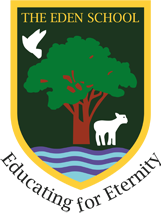 Collective worship policyAt The Eden School there is a daily act of collective worship (CW) in line with the statutory requirements and our school’s denominational ethos and description. This is an opportunity for everyone in the school to share in celebration and reflection. CW is seen as a very special time of day when the school can be together and the children have a chance to sing, discuss and share, be still and think about their lives.The School Chaplain and the Headteacher are responsible for ensuring that the daily act of CW takes place and that it is Christian in nature but also has due regard for the other faiths represented in our school. Aims of Collective WorshipReinforce our spiritual ethosTo foster reflection, contemplation, silence and worshipTo celebrate life, family, communityTo celebrate our achievementsTo promote a sense of community, whole school ethosTo recognise, respect and celebrate other cultures and faiths represented in schoolTo foster a sense of awe and wonderTo develop empathy and care for othersTo instil a sense of individual responsibility towards each other and societyTo develop our spiritual and moral awareness and valuesRight of WithdrawalParents have the right to withdraw their child from attendance at CW, but should meet to discuss this with the HT. Requests for withdrawal should be put in writing.What form does CW take?CW may involve a variety of activities/events which promote the above aims and may include:Story telling (moral, religious)Prayer, reflection, quiet timeMusic, singingDrama, dance, poetryUsing a visual stimulus, ICTListening to visiting religious leaders/faith groupsCW may involve the whole school, key stages or year /class groups. On a Friday the CW takes the form of a celebration of a class’ learning to which parents may be invited.Weekly FormatMonday – Bible StudyTuesday – Health SpotWednesday – Individual Class Bible focused studyThursday – Bible QuizFriday – Celebration of AchievementThemes for Collective WorshipGenerally there is a main theme for each Half-term and this often links to the school’s Values education programme.Major religious festivals e.g. Christmas, Easter will be celebrated in line with the faith groups represented within the school.Themes may link to topical events e.g. Olympics, a natural disaster, sustainable development.Other themes may include:Behaviour and responsibility – in school, society, our community, citizenship, caring, sharing, forgiveness.Famous people – of courage, self-sacrifice e.g. saints, Martin Luther King, Anne Frank, etcCelebration of life – new life, birthdays, family, weddings, seasons, festivalsStories/themes from major faiths – their symbols, teachings, special events, worshipThe world and our environment – sustainable living, climate change, global citizenship, caring for the planet, wildlife etcQuestions about life- death, why we are here, feelings and emotions, war, peace, creation, change, time.The Collective Worship policy is reviewed annually.